Quận/huyện của DN/HTX khảo sát:     …………………Thời gian (giờ, ngày/tháng/năm):  .............,........../........./2022Họ và tên điều tra viên: ………………………………/ SĐT.......................Chữ ký: ……………..........Họ và tên người soát phiếu hỏi: …………………………/ Chữ ký: ..……………................................Tên tôi là:…………., điều tra viên của Chương trình “Triển khai đánh giá chỉ số năng lực cạnh tranh cấp Sở, ban, ngành và địa  phương (DDCI) thành phố Hải Phòng năm 2022”. Chương trình được Ủy ban nhân dân thành phố thực hiện để đánh giá năng lực quản lý, điều hành kinh tế và cải thiện môi trường đầu tư, kinh doanhcủa các Sở, ban, ngành và UBND các quận, huyện trên địa bàn thành phố. Tôi xin phép được trao đổi với ông/bà các nội dung được đề cập đến trong phiếu khảo sát. Chúng tôi sẽ không chia sẻ tên của ông/bà với bất kỳ ai. Thông tin mà ông/bà cung cấp, chúng tôi sẽ chỉ sử dụng cho mục đích nghiên cứu. Xin ông/bà mạnh dạn hỏi lại bất cứ khi nào nếu không hiểu câu hỏi. Rất cảm ơn sự cộng tác của ông/bà. Bây giờ tôi xin phép được bắt đầu.UBND THÀNH PHỐ HẢI PHÒNGChỉ số năng lực cạnh tranh cấp Sở, ban, ngành và địa phương (DDCI)PHIẾU KHẢO SÁT A(Khối Sở, ban, ngành)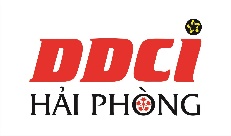 Thành phố Hải PhòngCHỈ SỐ NĂNG LỰC CẠNH TRANH CẤP SỞ, BAN, NGÀNH VÀ ĐỊA PHƯƠNG (DDCI) 2022Mã phiếu: SN-2022-MẪU PHIẾU:………………SỞ, BAN, NGÀNH ĐÁNH GIÁ: …………………………..A. THÔNG TIN CHUNGA1. Cơ sở SXKD ông bà là:      ☐ (1) DN đăng ký theo Luật DN          ☐ (2) HTX đăng ký theo Luật HTX                                                    ☐ (3) Tổ hợp tác                                    ☐ (4) Hộ kinh doanh (HKD)A2. Tên cơ sở sản xuất kinh doanh (SXKD): ……………………………………………………………….A3. Loại hình DN (bỏ qua nếu là HTX/HKD/Tổ hợp tác)?A4. Địa chỉ: ……………………………………………………………………………………………………A5. Số điện thoại của chủ cơ sở (người trả lời): ……………………………………………………………A6. Giới tính của chủ cơ sở:    (1) Nam                                              (2) NữA7. Họ tên người trả lời:………………………………………………………………………………………A8. Chức vụ:  (1) Giám đốc/Phó GĐ      (2) Trưởng phòng      (3) Kế toán   (4) Nhân viên phụ tráchTỔNG QUAN TÌNH HÌNH SẢN XUẤT, TRIỂN VỌNG KINH DOANH VÀ MÔI TRƯỜNG ĐẦU TƯ, KINH DOANHA9. Năm đăng ký kinh doanh của DN/HTX?A10. Lĩnh vực ngành nghề kinh doanh CHÍNH (là lĩnh vực tạo ra doanh thu lớn nhất) tại DN/HTX là gì?A11. Tình hình hoạt động của DN/HTX trong năm vừa qua so với năm trước?A12. Tác động của dịch Covid-19 đối với DN/HTX?A13. Dự định kinh doanh của ông/bà trong vòng 1-2 năm tới là gì?A.14. Ông/bà đánh giá thế nào về hiệu quả của việc triển khai chuyển đổi số/ứng dụng CNTT ở SỞ/BAN/NGÀNH NÀY và thành phố trong năm qua?A15. Ông/bà thường làm TTHC ở SỞ/BAN/NGÀNH NÀY theo cách nào?A16. Ông/bà thường mất thời gian nhiều nhất ở các bước nào trong quá trình thực hiện TTHC ở SỞ/BAN/NGÀNH NÀY?A17. Trong quá trình thực hiện TTHC và làm việc với các cơ quan ở thành phố, ông/bà đánh giá những cơ quan nào mất nhiều thời gian, thủ tục phức tạp nhất?A18. Nhận xét chung về chất lượng của hoạt động quản lý, điều hành phát triển KT-XH của các Sở, ban, ngành trong năm vừa qua?A19. Theo ông/bà, các Sở, ban, ngành đã dành sự quan tâm đến các vấn đề phát triển bền vững, bao trùm (xã hội, môi trường sinh thái, biến đổi khí hậu, thiên tai, dịch bệnh…) trong các hoạt động quản lý, điều hành kinh tế chưa?A20. Theo ông/bà, các Sở, ban, ngành đã dành sự quan tâm đến các các giá trị văn hóa, truyền thống và lịch sử trong các hoạt động quản lý, điều hành kinh tế?C. Ý KIẾN ĐÓNG GÓP Ông/bà vui lòng liệt kê các vấn đề khó khăn nhất và đề xuất với lãnh đạo SỞ/BAN/NGÀNH NÀY khi làm việc tại SỞ/BAN/NGÀNH NÀY hoặc của thành phố nhằm cải thiện chất lượng điều hành, quản lý và môi trường đầu tư, kinh doanh cho DN/HTX?………………………………………………………………………………………………………………………..………………………………………………………………………………………………………………………..………………………………………………………………………………………………………………………..